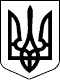 УКРАЇНАМІСЦЕВЕ САМОВРЯДУВАННЯСОФІЇВСЬКА СЕЛИЩНА РАДА КРИВОРІЗЬКОГО РАЙОНУДНІПРОПЕТРОВСЬКОЇ ОБЛАСТІВИКОНАВЧИЙ КОМІТЕТПРОЄКТ  РІШЕННЯсмт  Софіївка		                       №                                  ___ березня 2024 рокуПро надання громадянам матеріальної допомоги на лікуванняКеруючись законами України «Про місцеве самоврядування в Україні», «Про соціальні послуги», на виконання заходів  Програми соціального захисту населення Софіївської громади на 2021-2023 роки, затвердженої  рішенням  селищної ради від 20 листопада 2020 року № 25-2/VIII «Про затвердження Програми соціального захисту Софіївської громади на 2021-2023 роки» (із змінами та доповненнями), враховуючи порядок надання матеріальної допомоги, затверджений рішенням виконавчого комітету Софіївської селищної ради від 12.09.2022 № 82 «Про внесення змін до Положення про порядок надання одноразової матеріальної допомоги мешканцям Софіївської селищної територіальної громади» та рекомендації комісії з питань надання допомоги незахищеним верствам населення та особам, які опинилися у складних життєвих обставинах (Протокол № 3 від 28.02.2024 року),  виконавчий комітет селищної ради вирішив:Затвердити протокол комісії з питань надання допомоги незахищеним верствам населення та особам, які опинилися у складних життєвих обставинах від  28.02.2024 року.Надати матеріальну допомогу на лікування громадянам:СКРИННІК Валентині Дмитрівні ( РНОКПП 2372812883) - 5 000 грнТРИКУЛЮ Олександру Георгійовичу (РНОКПП 2331006372) – 5000 грнЗАБАРІ Сергію Івановичу (РНОКПП 2439306070) – 5000 грн      ГОРДІЄНКУ Руслану Леонідовичу (РНОКПП 28254023340) – 5000 грнФінансово-економічному відділу Виконавчого комітету Софіївської селищної ради  здійснити перерахування коштів на  розрахункові рахунки заявників.Координацію роботи щодо виконання цього  рішення покласти на  начальника відділу розвитку соціальної сфери Виконавчого комітету Софіївської селищної ради Качан І.М., контроль – на заступника селищного голови з питань діяльності виконавчих органів ради Маська А.О. Селищний голова                                                                                Петро СЕГЕДІЙ